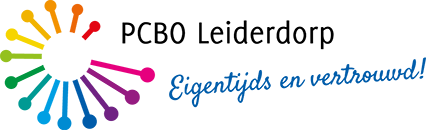 Gemeenschappelijke Medezeggenschapsraad Onderwerp: Notulen GMR-vergadering Datum: dinsdag 3-12-2019Locatie: ‘t Bolwerk, LeiderdorpAanwezig: Pol van Lier (voorzitter), Peter Plooij, Arres van Dijk, Jan van der Wel, Petra Bleijinga, Ada de Lange (secretaris), Martha Zandbergen (verslag) gast: Peter Laman (PCBO)Aanvang: 19:30 uur					NOTULENOpening 
De vergadering wordt geopend. De GMR leden beraden zich over de te bespreken stukken. Indien er nog punten zijn als reactie voor de brief van de ondersteuningsplanraad, kunnen deze aan Ada worden doorgegeven.Er zijn wat vragen en opmerkingen bij de begroting. Deze zullen zodadelijk aan Peter Laman gevraagd worden.Om 20:00 voegt de heer Laman zich aan de vergadering toe.Vaststellen notulist  
Martha van het Bolwerk maakt deze keer het verslag.Vaststellen agendaEr worden geen aanpassingen gedaan op de agenda.Ingekomen stukkenEr zijn geen ingekomen stukken.Begroting 2020Bij de agenda zit de begroting, hiervoor heeft de GMR adviesrecht.De loonkosten directie zijn van 2018 naar 2019 aanzienlijk gestegen. De oorzaak is te vinden in het aantrekken van een eigen directeur voor de Regenboog, waar eerst de directrice van de Willem beide scholen onder haar hoede had. De directiekosten zijn in de begroting niet geïndexeerd, omdat er in de CAO afspraken over de verhoging van directie en onderwijsonder-steunend personeel nog niets bekend is.Code 4116 dient in de toelichting veranderd te worden in 4117.Code 4220 betreft de investering in leermiddelen. Deze is voor de komende jaren laag, maar gaat vanaf 2022 weer omhoog. Vanaf 2014 zijn er investeringen in leermethoden gedaan. Leermethoden gaan gemiddeld minimaal 8 jaar mee. De begrootte bedragen zijn daardoor afdoende.4462 Uitgaven TSO, de kosten van Floreokids zijn met ongeveer 10% toegenomen. Dit blijkt niet uit de begroting omdat hier de uitgaven van Floreokids zijn samengevoegd met de overige TSO uitgaven (koelkasten speelmiddelen/tijdsbesteding TSO). Hierdoor wordt een stabiel beeld getoond. Vooralsnog is de ouderbijdrage TSO nog afdoende.Naar aanleiding van de discussie omtrent TSO gelden wordt gevraagd of er per 31-12-2019 een uitsplitsing per schoollocatie gegeven kan worden van de schoolfondsreserves. Peter Laman zorgt dat OHM deze gegevens gaat opleveren.Na de cijfermatige vragen volgt nog een uiteenzetting over hoe de ambitie die in de jaarplannen uiteen is gezet, terug te vinden is in de begroting uitgaven. Als speerpunten worden in ieder geval genoemd het door ontwikkelen van de sociaal emotionele competenties, cultuur en atelier. De punten cultuur en atelier komen wel degelijk terug in de begroting. Er is ruimte, dit is echter (nog) niet aan de scholen ter beschikking gesteld. Er dienen eerst concrete plannen ingediend te worden alvorens het budget wordt vrijgegeven. Hier kan ook gedacht worden aan locatie-overstijgende projecten. Directeuren (G)MR kunnen dit indienen.Voor wat betreft de sociaal emotionele competenties wordt er voornamelijk gewerkt aan het veiligheidsplan in samenwerking met de GGD en Floreokids. Door ziekte aan de kant van de GGD heeft dit even stil gelegen, maar er wordt nu weer volop aan gewerkt. De verwachting is dat het project nog binnen dit schooljaar wordt afgerond. De contouren worden straks eerst (informeel) met de teams besproken alvorens instemming van de (G)MR wordt gevraagd. Daarnaast moet het veiligheidsplan na vaststelling ook nog uitgerold worden, daaruit zal blijken of er nog verdere investeringen nodig zullen zijn.Verder hebben we voor het volgen van de sociaal emotionele ontwikkeling de “Zien” methodiek. De leraren leggen de ontwikkeling van leerlingen vast in het systeem. Er zijn echter nog veel meer mogelijkheden binnen de Zien methodiek. Daar wordt al voor betaald, er volgen nu afspraken om te bezien of we die mogelijkheden beter kunnen benutten. Hierbij moet wel in acht worden genomen dat dit niet leidt tot werkdrukverhoging bij de leraren.Er wordt gevraagd naar een toelichting van de resultaten per kostenplaats (locaties+PCBO centraal). De cijfers geven een enigszins vertekend beeld omdat de vakleerkrachten voornamelijk worden toegerekend aan de Regenboog. Het gaat in deze tabel 5.3 voornamelijk om de regel bedrijfsresultaat, welke het totale resultaat van de PCBO gezamenlijk weergeeft.In de begroting is af te lezen dat er PCBO breed flink geïnvesteerd gaat worden, onder andere in chrome-books, meubilair en verbouwingen. Het is zaak om goed op de ontwikkeling van de liquiditeit te letten. Er wordt ook nog geconcludeerd dat de begroting alleen daadwerkelijk een begroting is, en geen taakstellend budget.De heer Laman wordt gevraagd de begroting volgend jaar eerder op te leveren, zodat ook de afzonderlijke MR-en de begroting kunnen behandelen. Afgesproken wordt dat de begroting 2021 uiterlijk 20-11-2020 opgeleverd wordt.Er zijn verder geen vragen en opmerkingen meer.De GMR geeft een positief advies bij de begroting 2020Brief ondersteuningsplanraadBij de agenda gaat een brief van de ondersteuningsplanraad (OPR) waarin de (G)MR gevraagd wordt naar ideeën en meningen over het Passend Onderwijs. Over het algemeen is het de beleving dat wanneer een hulpvraag gesteld wordt het lang duurt voordat de daadwerkelijk gevraagde ondersteuning geregeld is. Het Passend Onderwijs wordt niet als een positief geheel gezien. De beleving is er dat de kinderen die in de oude situatie meer aandacht zouden krijgen nu buiten de boot vallen, doordat er veel aandacht gaat naar kinderen met een gecompliceerdere ondersteuningsvraag. Er wordt aangegeven dat dit niet het geval is. Verder worden nog als wensen genoemd dat er meer budget van het centrale punt naar de scholen zou moeten, en dat het samenwerkingsverband nu vaak de toegangspoort tot speciaal onderwijs is. Er moet meer tijd geïnvesteerd worden in een goede probleemanalyse om te bezien of er nog mogelijkheden zijn binnen de school. Dit moet ook sneller gebeuren om te voorkomen dat ondersteuning uit blijft en situaties escaleren.Daarnaast is het bestuur van het samenwerkingsverband niet onafhankelijk en spelen er meerdere belangen zonder dat er een onafhankelijk toezichtsorgaan is, Dit zou zo snel mogelijk ingeregeld dienen te worden.Eventuele verdere opmerkingen kunnen aan Ada aangeleverd worden. Zij zal deze namens de (G)MR doorzetten naar OPR.Notulen 1 oktober 2019Martha geeft aan dat zij niet bij de vergadering aanwezig is geweest. De namen van de aanwezigen worden nog aangepast. De rest van het verslag is akkoord voor publicatie.Wat verder ter tafel komtEr zijn geen aanvullende punten.RondvraagAda vraagt of de plaatsing van de GMR stukken in de gezamenlijke map voldoende is. Graag ontvangen we nog een mail dat er stukken staan.De volgende vergadering vindt plaats bij de Kastanjelaan op 22-4-2020.SluitingDe voorzitter sluit de vergadering.